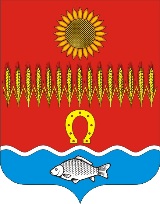 АДМИНИСТРАЦИЯ СОВЕТИНСКОГО СЕЛЬСКОГО ПОСЕЛЕНИЯНеклиновский район Ростовская областьПОСТАНОВЛЕНИЕсл. Советка  «24» июня 2021г.                                                                                        № 35 «О внесении изменений в Постановление  Главы Советинского сельского поселения от 28.03.2014г. № 44 «Об утверждении Кодекса этики и служебного поведения муниципальных служащих Администрации Советинского сельского поселения»         В соответствии с Федеральным законом от 25.12.2008 № 273-ФЗ «О противодействии коррупции», Федеральным законом от 02.03.2007 № 25-ФЗ «О муниципальной службе в Российской Федерации», руководствуясь Уставом муниципального образования «Советинское сельское поселение»:1. Внести в Постановление  Главы Администрации Советинского сельского поселения от 28.03.2014г № 44 «Об утверждении Кодекса этики и служебного поведения муниципальных служащих Администрации Советинского сельского поселения» следующие изменения:1.1.Приложение изложить в редакции приложения  к настоящему постановлению             2. Настоящее постановление вступает в силу со дня его официального опубликования (обнародования).3. Контроль за исполнением настоящего постановления оставляю за собой.Глава АдминистрацииСоветинского сельского поселения                                                         З.Д.ДаливаловПриложение к Постановлению от «24» июня 2021 г № 35 «Приложение к Постановлению № 44 от 28.03.2014г.« Об утверждении Кодекса этики и служебного поведения муниципальных служащих Администрации Советинского сельского поселенияАНТИКОРРУПЦИОННЫЙ СТАНДАРТслужебного поведения муниципальных служащих Администрации Советинского сельского поселения1. Антикоррупционный стандарт поведения муниципального служащего в сфере служебного поведения (далее – антикоррупционный стандарт) представляет собой свод законодательно установленных правил, выраженных в обязанностях, запретах, ограничениях, требованиях, дозволениях, установленных в целях противодействия коррупции.2. Антикоррупционный стандарт регулирует служебное поведение лиц, замещающих должности муниципальной службы Администрации Советинского сельского поселения (далее – муниципальный служащий).3. Обязанность по представлению сведений о доходах, об имуществе и обязательствах имущественного характера.В соответствии с пунктом 8 части 1 статьи 12 и частью 1 статьи 15, Федерального закона от 02.03.2007 № 25-ФЗ «О муниципальной службе Российской Федерации», частью 1 статьи 8 Федерального закона от 25.12.2008 № 273-ФЗ «О противодействии коррупции», пунктами 5.1 и 6 части 1 статьи 13.1 Областного закона от 12.05.2009 № 218-ЗС «О противодействии коррупции в Ростовской области» муниципальный служащий обязан представлять представителю нанимателя достоверные и полные сведения о своих доходах, об имуществе и обязательствах имущественного характера, а также о доходах, об имуществе и обязательствах имущественного характера супруги (супруга) и несовершеннолетних детей (далее – сведения о доходах). Указанные сведения представляются лицами, включенными в Перечень должностей муниципальной службы Администрации Советинского сельского  поселения, при замещении которых муниципальные служащие Администрации Советинского сельского  поселения обязаны представлять сведения о своих доходах, расходах, об имуществе и обязательствах имущественного характера, а также сведения о доходах, расходах, об имуществе и обязательствах имущественного характера своих супруги (супруга) и несовершеннолетних детей, утвержденный нормативным правовым актом Администрации Советинского сельского  поселения.Лицо, замещающее должность главы Администрации Советинского сельского поселения по контракту, предоставляет сведения о доходах в порядке, установленном статьей 13.3 Областного закона от 12.05.2009 № 218-ЗС «О противодействии коррупции в Ростовской области».Иным муниципальным служащим необходимо ежегодно, до 30 апреля года, следующего за отчетным, представлять сведения о доходах в порядке, сроки и по форме, которые установлены для представления сведений о доходах, об имуществе и обязательствах имущественного характера государственными гражданскими служащими Ростовской области.Невыполнение муниципальным служащим обязанности по представлению сведений о доходах в случае, если представление таких сведений обязательно, либо представление заведомо недостоверных или неполных сведений о доходах является правонарушением, влекущим увольнение муниципального служащего с муниципальной службы в связи с утратой доверия.В случае непредставления по объективным причинам муниципальным служащим сведений о доходах супруги (супруга) и (или) несовершеннолетних детей данный факт подлежит рассмотрению комиссией по соблюдению требований к служебному поведению муниципальных служащих Администрации Советинского сельского поселения и урегулированию конфликта интересов (далее – комиссия) в порядке, установленном нормативным правовым актом Администрации Советинского сельского поселения.4. Обязанность по представлению сведений о расходах в случаях, предусмотренных законодательством.В соответствии с пунктом 8 части 1 статьи 12 и частью 1.1 статьи 15, Федерального закона от 02.03.2007 № 25-ФЗ, статьей 81 Федерального закона от 25.12.2008 № 273-ФЗ, статьей 3 Федерального закона от 03.12.2012 № 230-ФЗ «О контроле за соответствием расходов лиц, замещающих государственные должности, и иных лиц их доходам», частью 2 статьи 131 Областного закона от 12.05.2009 № 218-ЗС муниципальный служащий, в должностные обязанности которого входит представление сведений о доходах, об имуществе и обязательствах имущественного характера, обязан представлять сведения о своих расходах, а также о расходах своих супруги (супруга) и несовершеннолетних детей по каждой сделке из числа предусмотренных статьей 3 Федерального закона от 3 декабря 2012 года № 230-ФЗ «О контроле за соответствием расходов лиц, замещающих государственные должности, и иных лиц их доходам», совершенной им, его супругой (супругом) и (или) несовершеннолетними детьми в течение календарного года, предшествующего году представления сведений, если общая сумма таких сделок превышает общий доход данного лица и его супруги (супруга) за три последних года, предшествующих отчетному периоду, и об источниках получения средств, за счет которых совершены эти сделки (далее - сведения о расходах).Лицо, замещающее должность главы Администрации Советинского сельского поселения по контракту, предоставляет сведения о расходах в порядке, установленном статьей 13.3 Областного закона от 12.05.2009 № 218-ЗС «О противодействии коррупции в Ростовской области».Иные муниципальные служащие представляют сведения о расходах в порядке, сроки и по форме, которые установлены для представления сведений о расходах государственными гражданскими служащими Ростовской области.5. Обязанность по уведомлению представителя нанимателя об обращениях в целях склонения к совершению коррупционных правонарушений.В соответствии со статьей 9 Федерального закона от 25.12.2008 № 273-ФЗ муниципальный служащий обязан незамедлительно уведомлять представителя нанимателя, органы прокуратуры или другие государственные органы обо всех случаях обращения к нему каких-либо лиц в целях склонения его к совершению коррупционных правонарушений.Исполнение данной обязанности производится в форме и в порядке, установленном нормативным правовым актом Администрации Советинского сельского поселения.6. Обязанность по предотвращению и урегулированию конфликта интересов на муниципальной службе.В соответствии с пунктом 11 части 1 статьи 12 Федерального закона от 02.03.2007 № 25-ФЗ, статьей 11 Федерального закона от 25.12.2008 № 273-ФЗ, в случае возникновения у муниципального служащего при исполнении должностных обязанностей личной заинтересованности, которая приводит или может привести к конфликту интересов, он обязан проинформировать об этом представителя нанимателя и своего непосредственного руководителя в письменной форме, в порядке, установленном нормативным правовым актом Администрации Советинского сельского поселения в соответствии с нормативными правовыми актами Российской Федерации, а также принять меры по предотвращению конфликта интересов.Согласно пункту 3 части 1 статьи 14.2 Федерального закона от 02.03.2007 № 25-ФЗ муниципальный служащий обязан не совершать действия, связанные с влиянием каких-либо личных, имущественных (финансовых) и иных интересов, препятствующих добросовестному исполнению должностных обязанностей.После получения от муниципального служащего уведомления представитель нанимателя принимает меры по предотвращению и урегулированию конфликта интересов, которые могут заключаться в изменении должностного или служебного положения муниципального служащего, являющегося стороной конфликта интересов, вплоть до его отстранения от исполнения должностных (служебных) обязанностей в установленном порядке, его отвода и (или) в его отказе от выгоды, явившейся причиной возникновения конфликта интересов.Представитель нанимателя, которому стало известно о возникновении у муниципального служащего личной заинтересованности, которая привела или может привести к конфликту интересов, обязан принять меры по предотвращению и урегулированию конфликта интересов, вплоть до отстранения этого муниципального служащего от замещаемой должности муниципальной службы на период урегулирования конфликта интересов с сохранением за ним денежного содержания на все время отстранения от замещаемой должности муниципальной службы.Муниципальный служащий, являющийся стороной конфликта интересов, вправе самостоятельно в целях предотвращения и урегулирования конфликта интересов отказаться от выгоды, явившейся причиной возникновения конфликта интересов, либо заявить самоотвод.Обеспечение соблюдения муниципальными служащими Администрации Советинского сельского поселения требований о предотвращении или об урегулировании конфликта интересов осуществляется комиссией по соблюдению требований к служебному поведению муниципальных служащих Администрации Советинского сельского поселения и урегулированию конфликта интересов в соответствии с муниципальным правовым актом Администрации Советинского сельского поселения. 7. Обязанность по передаче ценных бумаг в доверительное управление.В соответствии частью 1 статьи 12.3 Федерального закона от 25.12.2008 № 273-ФЗ, в случае, если владение муниципальным служащим ценными бумагами, акциями (долями участия, паями в уставных (складочных) капиталах организаций) (далее – ценные бумаги) приводит или может привести к конфликту интересов, указанное лицо обязано передать принадлежащие ему ценные бумаги в доверительное управление в соответствии с гражданским законодательством Российской Федерации.8. Запрет открывать и иметь счета (вклады), хранить наличные денежные средства и ценности в иностранных банках, расположенных за пределами территории Российской Федерации, владеть и (или) пользоваться иностранными финансовыми инструментами.Данный запрет установлен подпунктом «з» пункта 1 части 1 статьи 2 Федерального закона от 07.05.2013 № 79-ФЗ «О запрете отдельным категориям лиц открывать и иметь счета (вклады), хранить наличные денежные средства и ценности в иностранных банках, расположенных за пределами территории Российской Федерации, владеть и (или) пользоваться иностранными финансовыми инструментами» для лица, замещающего должность главы Администрации Советинского сельского поселения по контракту.Муниципальные служащие при представлении сведений о доходах указывают сведения о принадлежащем им, их супругам и несовершеннолетним детям недвижимом имуществе, находящемся за пределами территории Российской Федерации, об источниках получения средств, за счет которых приобретено указанное имущество, о своих обязательствах имущественного характера за пределами территории Российской Федерации, а также сведения о таких обязательствах своих супруг (супругов) и несовершеннолетних детей.В случае невозможности выполнить требования части 1 статьи 3 Федерального закона от 07.05.2013 № 79-ФЗ в связи с арестом, запретом распоряжения, наложенными компетентными органами иностранного государства в соответствии с законодательством данного иностранного государства, на территории которого находятся счета (вклады), осуществляется хранение наличных денежных средств и ценностей в иностранном банке и (или) имеются иностранные финансовые инструменты, или в связи с иными обстоятельствами, не зависящими от воли лица, замещающего должность главы Администрации Советинского сельского поселения, или воли его супруги (супруга) и несовершеннолетних детей, такие требования должны быть выполнены в течение трех месяцев со дня прекращения действия указанных в настоящем абзаце ареста, запрета распоряжения или прекращения иных обстоятельств.По факту невозможности выполнить требования части 1 статьи 3 Федерального закона от 07.05.2013 № 79-ФЗ лицом, замещающим должность главы Администрации Советинского сельского поселения, направляется заявление в комиссию по соблюдению требований к служебному поведению муниципальных служащих Администрации Советинского сельского  поселения и урегулированию конфликта интересов в порядке, установленном нормативным правовым актом Администрации Советинского  сельского  поселения.В случае получения в результате принятия наследства в соответствии с законодательством Российской Федерации или законодательством иностранного государства лицом, замещающим должность главы Администрации Советинского сельского поселения, счетов (вкладов), наличных денежных средств и ценностей в иностранных банках, расположенных за пределами территории Российской Федерации, в прямое и косвенное (через третьих лиц) владение и (или) пользование иностранных финансовых инструментов, а также приобретения статуса учредителя и (или) бенефициара учрежденного в соответствии с законодательством иностранного государства доверительного управления наследственным имуществом (наследственного фонда, траста) лицо, замещающее должность главы Администрации Советинского сельского поселения, обязано в течение шести месяцев со дня принятия наследства или передачи иностранных финансовых инструментов учредителю и (или) бенефициару доверительного управления наследственным имуществом (наследственного фонда, траста) закрыть счета (вклады), прекратить хранение наличных денежных средств и ценностей в иностранных банках, расположенных за пределами территории Российской Федерации, и (или) осуществить отчуждение полученных иностранных финансовых инструментов, прекратить владение и (или) пользование иностранными финансовыми инструментами иным способом.Контракт с лицом, замещающим должность главы Администрации Советинского сельского поселения, может быть расторгнут в судебном порядке на основании заявления Губернатора Ростовской области в связи с несоблюдением запретов, неисполнением обязанностей, которые установлены настоящим пунктом.9. Запрет на получение муниципальным служащим в связи с должностным положением или в связи с исполнением должностных обязанностей вознаграждения от физических и юридических лиц (подарки, денежное вознаграждение, ссуды, услуги, оплату развлечений, отдыха, транспортных расходов и иные вознаграждения).В соответствии с пунктом 5 части 1 статьи 14 Федерального закона от  02.03.2007 № 25-ФЗ муниципальному служащему запрещается получать в связи с исполнением должностных обязанностей вознаграждения от юридических и физических лиц (подарки, денежное вознаграждение, ссуды, услуги, оплату развлечений, отдыха, транспортных расходов и др.)Подарки, полученные муниципальным служащим в связи с протокольными мероприятиями, со служебными командировками и с другими официальными мероприятиями, являются собственностью муниципального образования «Советинского сельского поселения» и передаются по акту в Администрацию Советинского сельского поселения с предварительным уведомлением по установленной нормативным правовым актом Администрации Советинского сельского поселения. Муниципальный служащий, сдавший подарок, полученный им в связи с протокольным мероприятием, служебной командировкой или другим официальным мероприятием, может выкупить его в порядке, установленном нормативным правовым актом Администрации Советинского сельского поселения.В соответствии с пунктом 6 части 1 статьи 14 Федерального закона от  02.03.2007 № 25-ФЗ муниципальному служащему запрещается выезжать в командировки за счет средств физических и юридических лиц, за исключением командировок, осуществляемых на взаимной основе по договоренности органа местного самоуправления, избирательной комиссии муниципального образования с органами местного самоуправления, избирательными комиссиями других муниципальных образований, а также с органами государственной власти и органами местного самоуправления иностранных государств, международными и иностранными некоммерческими организациями.В соответствии с пунктом 10 части 1 статьи 14 Федерального закона от  02.03.2007 № 25-ФЗ муниципальному служащему запрещается принимать без письменного разрешения председателя Собрания депутатов – главы Советинского сельского поселения награды, почетные и специальные звания (за исключением научных) иностранных государств, международных организаций, а также политических партий, других общественных объединений и религиозных объединений, если в его должностные обязанности входит взаимодействие с указанными организациями и объединениями.10. Запреты, связанные с выполнением иной оплачиваемой деятельности, участием в управлении хозяйствующими субъектами.В соответствии с пунктами 3, 3.1 части 1 статьи 14 Федерального закона от 02.03.2007 № 25-ФЗ муниципальным служащим запрещается заниматься предпринимательской деятельностью лично или через доверенных лиц, а также участвовать в управлении коммерческой или некоммерческой организацией за исключением следующих случаев:а) участие на безвозмездной основе в управлении политической партией, органом профессионального союза, в том числе выборным органом первичной профсоюзной организации, созданной в Администрации Советинского сельского поселения, участие в съезде (конференции) или общем собрании иной общественной организации, жилищного, жилищно-строительного, гаражного кооперативов, товарищества собственников недвижимости;б) участие на безвозмездной основе в управлении некоммерческой организацией (кроме участия в управлении политической партией, органом профессионального союза, в том числе выборным органом первичной профсоюзной организации, созданной в Администрации Советинского сельского поселения, участия в съезде (конференции) или общем собрании иной общественной организации, жилищного, жилищно-строительного, гаражного кооперативов, товарищества собственников недвижимости) с разрешения представителя нанимателя, которое получено в порядке, установленном законом Ростовской области;в) представление на безвозмездной основе интересов муниципального образования в совете муниципальных образований Ростовской области, иных объединениях муниципальных образований, а также в их органах управления;г) представление на безвозмездной основе интересов муниципального образования в органах управления и ревизионной комиссии организации, учредителем (акционером, участником) которой является муниципальное образование, в соответствии с муниципальными правовыми актами, определяющими порядок осуществления от имени Советинского сельского поселения полномочий учредителя организации либо порядок управления находящимися в муниципальной собственности Советинского сельского поселения акциями (долями в уставном капитале);д) иные случаи, предусмотренные федеральными законами.Муниципальному служащему запрещено быть поверенным или представителем по делам третьих лиц в Администрации Советинского сельского поселения, если иное не предусмотрено федеральными законами, входить в состав органов управления, попечительских или наблюдательных советов, иных органов иностранных некоммерческих неправительственных организаций и действующих на территории Российской Федерации их структурных подразделений, если иное не предусмотрено международным договором Российской Федерации или законодательством Российской Федерации, заниматься без письменного разрешения представителя нанимателя оплачиваемой деятельностью, финансируемой исключительно за счет средств иностранных государств, международных и иностранных организаций, иностранных граждан и лиц без гражданства, если иное не предусмотрено международным договором Российской Федерации или законодательством Российской Федерации (пункты 4, 15 и 16 части 1 статьи 14 Федерального закона от 02.03.2007 № 25-ФЗ).Лицо, замещающее должность главы Администрации Советинского сельского поселения по контракту, не вправе заниматься иной оплачиваемой деятельностью, за исключением преподавательской, научной и иной творческой деятельности. При этом преподавательская, научная и иная творческая деятельность не может финансироваться исключительно за счет средств иностранных государств, международных и иностранных организаций, иностранных граждан и лиц без гражданства, если иное не предусмотрено международным договором Российской Федерации или законодательством Российской Федерации. Лицо, замещающее должность главы Администрации Советинского  сельского поселения по контракту, не вправе входить в состав органов управления, попечительских или наблюдательных советов, иных органов иностранных некоммерческих неправительственных организаций и действующих на территории Российской Федерации их структурных подразделений, если иное не предусмотрено международным договором Российской Федерации или законодательством Российской Федерации.Согласно части 2 статьи 11 Федерального закона от 02.03.2007 № 25-ФЗ муниципальный служащий, за исключением лица, замещающего должность главы Администрации Советинского сельского поселения по контракту, вправе с предварительным уведомлением представителя нанимателя выполнять иную оплачиваемую работу, если это не повлечет за собой конфликт интересов.Муниципальные служащие обязаны уведомить представителя нанимателя о намерении выполнять иную оплачиваемую работу до начала ее выполнения в порядке и по форме, утвержденной нормативным правовым актом Администрации Советинского сельского поселения.11. Запреты, связанные с осуществлением общественной, политической деятельности.В соответствии с частью 1 статьи 14 Федерального закона от 02.03.2007 № 25-ФЗ муниципальным служащим запрещается замещать должность муниципальной службы в случае:а) избрания или назначения на государственную должность Российской Федерации либо на государственную должность Ростовской области, а также в случае назначения на должность государственной службы;б) избрания или назначения на муниципальную должность;в) избрания на оплачиваемую выборную должность в органе профессионального союза, в том числе в выборном органе первичной профсоюзной организации, созданной в Администрации Советинского сельского поселения.Муниципальным служащим запрещается: а) использовать преимущества должностного положения для предвыборной агитации, а также агитации по вопросам референдума (пункт 11 части 1 статьи 14 Федерального закона от 02.03.2007 № 25-ФЗ); б) использовать свое должностное положение в интересах политических партий, религиозных и других общественных объединений, а также публично выражать отношение к указанным объединениям в качестве муниципального служащего (пункт 12 части 1 статьи 14  Федерального закона от 02.03.2007 № 25-ФЗ); в) создавать в органах местного самоуправления, иных муниципальных органах структуры политических партий, религиозных и других общественных объединений (за исключением профессиональных союзов, ветеранских организаций и органов общественной самодеятельности) или способствовать созданию таких структур (пункт 13 части 1 статьи 14 Федерального закона от 02.03.2007 № 25-ФЗ).В соответствии с частью 2 статьи 14.2 Федерального закона от 02.03.2007 № 25-ФЗ муниципальный служащий, являющийся руководителем, обязан не допускать случаи принуждения муниципальных служащих к участию в деятельности политических партий, других общественных и религиозных объединений.12. Обязанность получения в отдельных случаях согласия на трудоустройство или выполнение работ (оказание услуг) организациям.В соответствии с частью 4 статьи 14 Федерального закона от 02.03.2007 № 25-ФЗ, статьей 64.1 Трудового кодекса Российской Федерации, частью 1 статьи 12 Федерального закона от 25.12.2008 № 273-ФЗ лицо, замещавшее должность муниципальной службы, включенную в соответствующий перечень, в течение двух лет после увольнения с муниципальной службы имеет право замещать на условиях трудового договора должности в организации и (или) выполнять в данной организации работы (оказывать услуги) в течение месяца стоимостью более ста тысяч рублей на условиях гражданско-правового договора (гражданско-правовых договоров), если отдельные функции муниципального (административного) управления данной организацией входили в должностные (служебные) обязанности муниципального служащего, с согласия комиссии по соблюдению требований к служебному поведению муниципальных служащих Администрации Советинского сельского  поселения и урегулированию конфликта интересов. Гражданин, указанный в абзаце втором настоящего пункта, направляет в комиссию по соблюдению требований к служебному поведению муниципальных служащих Администрации Советинского  сельского поселения и урегулированию конфликта интересов письменное обращение о даче согласия на замещение на условиях трудового договора должности в организации и (или) на выполнение в данной организации работ (оказание данной организации услуг) на условиях гражданско-правового договора, если отдельные функции муниципального (административного) управления данной организацией входили в его должностные (служебные) обязанности, а также проинформировать гражданина о принятом решении.Такое письменное обращение рассматривается в порядке, утвержденном нормативным правовым актом Администрации Советинского сельского поселения.Согласно абзацу 2 статьи 64.1 Трудового кодекса Российской Федерации гражданин, замещавший должность муниципальной службы, перечень которых устанавливается нормативными правовыми актами Российской Федерации, в течение двух лет после увольнения с муниципальной службы обязан сообщать работодателю при заключении трудовых договоров сведения о своем последнем месте службы.13. Требование о невозможности замещения должности муниципальной службы в случае близкого родства или свойства (родители, супруги, дети, братья, сестры, а также братья, сестры, родители, дети супругов и супруги детей) с муниципальным служащим, если замещение должности муниципальной службы связано с непосредственной подчиненностью или подконтрольностью одного из них другому.В случае выявления непосредственной подчиненности или подконтрольности муниципального служащего другому муниципальному служащему, с которым он состоит в близком родстве или свойстве, представитель наниматель обязан предпринять меры по предотвращению или урегулированию конфликта интересов.14. Обязанность сообщать в письменной форме представителю нанимателя (работодателю) о прекращении гражданства Российской Федерации либо гражданства (подданства) иностранного государства - участника международного договора Российской Федерации.В соответствии с пунктом 9 части 1 статьи 12 Федерального закона от 02.03.2007 № 25-ФЗ муниципальный служащий обязан сообщать в письменной форме представителю нанимателя (работодателю) о прекращении гражданства Российской Федерации либо гражданства (подданства) иностранного государства - участника международного договора Российской Федерации.Иностранный гражданин имеет право находиться на муниципальной службе, в день, когда муниципальному служащему стало известно об этом, но не позднее пяти рабочих дней со дня прекращения гражданства Российской Федерации либо гражданства (подданства) иностранного государства - участника международного договора Российской Федерации, в соответствии с которым иностранный гражданин имеет право находиться на муниципальной службе.15. Обязанность сообщать в письменной форме представителю нанимателя (работодателю) о приобретении гражданства (подданства) иностранного государства либо получении вида на жительство или иного документа, подтверждающего право на постоянное проживание гражданина на территории иностранного государства.В соответствии с пунктом 9 части 1 статьи 12 Федерального закона от 02.03.2007 № 25-ФЗ муниципальный служащий обязан сообщать в письменной форме представителю нанимателя (работодателю) о приобретении гражданства (подданства) иностранного государства либо получении вида на жительство или иного документа, подтверждающего право на постоянное проживание гражданина на территории иностранного государства.Данная обязанность должна быть исполнена муниципальным служащим в день, когда ему стало известно о приобретении гражданства (подданства) иностранного государства либо получении вида на жительство или иного документа, подтверждающего право на постоянное проживание гражданина на территории иностранного государства, но не позднее пяти рабочих дней со дня приобретения гражданства (подданства) иностранного государства либо получения вида на жительство или иного документа, подтверждающего право на постоянное проживание гражданина на территории иностранного государства.Муниципальный служащий, имеющий гражданство (подданство) иностранного государства, которое не прекращено по не зависящим от него причинам, в исключительных случаях в порядке, определенном Президентом Российской Федерации, может продолжить проходить службу на замещаемой им должности или может быть переведен с его согласия на иную должность при условии, что при замещении таких должностей не требуется оформление допуска к государственной тайне.16. Неисполнение норм антикоррупционного стандарта влечет применение мер ответственности, установленных законодательством Российской Федерации и Ростовской области, в порядке, установленном нормативными правовыми актами Советинского сельского поселения.»;